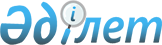 О признании утратившим силу решения (XLVII очередная сессия, V созыв) Успенского районного маслихата от 24 июля 2015 года № 260/47 "Об утверждении схемы зонирования земель и поправочных коэффициентов к базовым ставкам земельного налога на земли Успенского района Павлодарской области"Решение маслихата Успенского района Павлодарской области от 31 июля 2017 года № 84/18. Зарегистрировано Департаментом юстиции Павлодарской области 11 августа 2017 года № 5596
      В соответствии с пунктом 5 статьи 7 Закона Республики Казахстан от 23 января 2001 года "О местном государственном управлении и самоуправлении в Республике Казахстан", подпунктом 4) пунктом 2 статьи 46 Закона Республики Казахстан от 6 апреля 2016 года "О правовых актах", Успенский районный маслихат РЕШИЛ:
      1. Признать утратившим силу решение (XLVII очередная сессия, V созыв) Успенского районного маслихата от 24 июля 2015 года № 260/47 "Об утверждении схемы зонирования земель и поправочных коэффициентов к базовым ставкам земельного налога на земли Успенского района Павлодарской области" (зарегистрированное в Реестре государственной регистрации нормативных правовых актов за № 4668, опубликованное в газетах "Аймақ ажары" от 29 августа 2015 года № 34, "Огни села" от 29 августа 2015 года № 34).
      2. Контроль за исполнением настоящего решения возложить на постоянную комиссию Успенского районного маслихата по экономике и бюджету.
      3. Настоящее решение вводится в действие со дня его первого официального опубликования.
					© 2012. РГП на ПХВ «Институт законодательства и правовой информации Республики Казахстан» Министерства юстиции Республики Казахстан
				
      Председатель сессии

С. Смагулова

      Секретарь районного маслихата

Р. Бечелова
